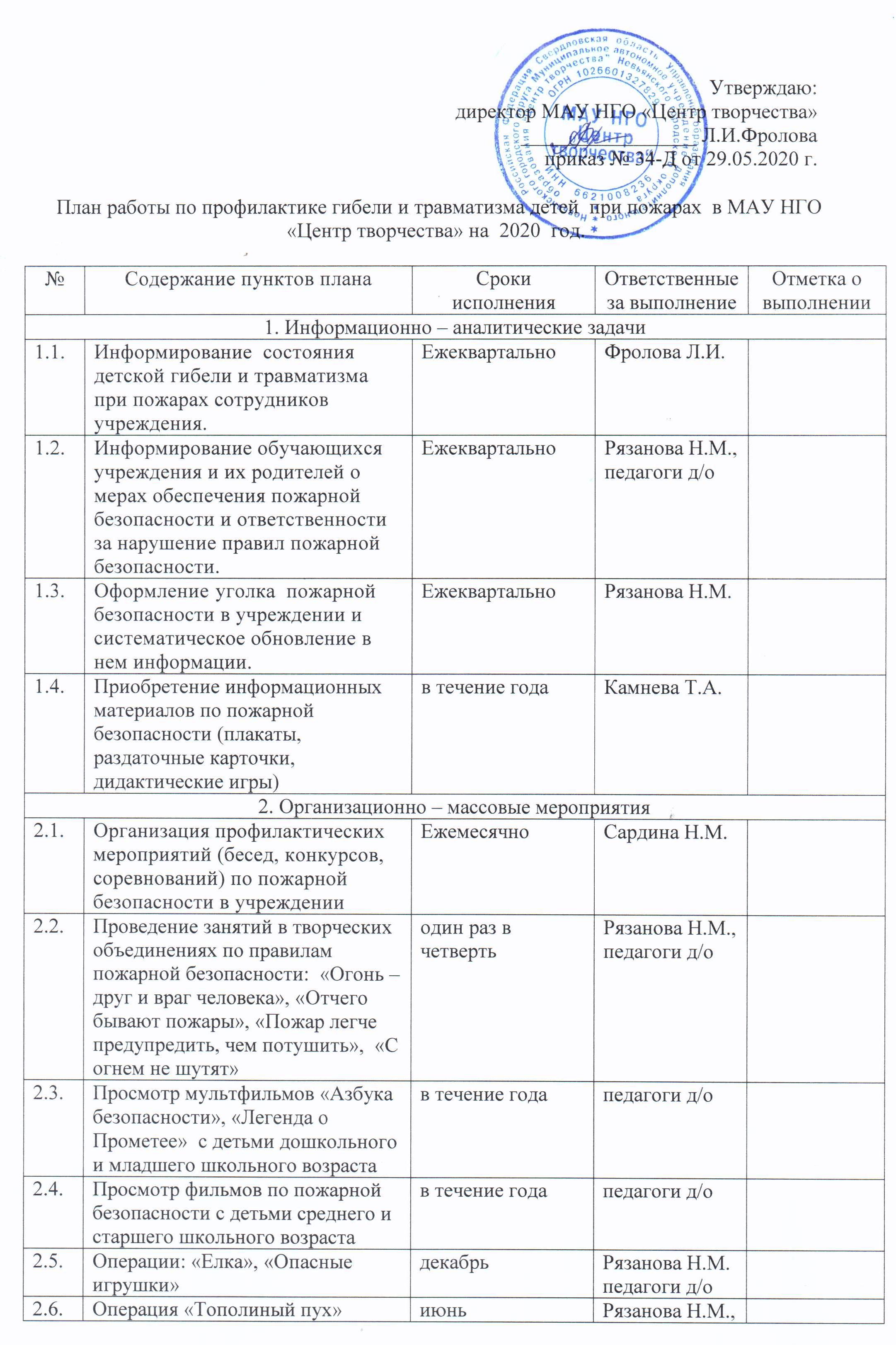 педагоги д/о2.7.Конкурс  «Пожарный эрудит»декабрьСардина Н.М..2.8.Муниципальный конкурс детского творчества «Чтобы знала детвора: баловство с огнем беда! »апрельКропылева О.А.Проведение муниципальных конкурсов дружин юных пожарныхМарт, октябрьСардина Н.М.2.9.Проведение  конкурсов детского творчестваВ течение годаКропылева О.А.2.10.Проведение декадника пожарной безопасности в  учреждении.Апрель Камнева Т.А.Рязанова Н.М.2.11.Организация и проведения Дней защиты детей в учреждении.  Игровая программа «Каникулы без опасностей»Май Камнева Т.А.Рязанова Н.М.2.12.Организация и проведение массовых мероприятий, посвященных Международному дню защиты детей1 июня Сардина Н.М.2.13.Проведение конкурсов «Безопасное лето» среди отдыхающих в лагере дневного пребывания и экспедиции «Малая Родина» Июнь Июль Ноябрь Петрова О.Ю.Филинкова А.Н.Кропылева О.А.2.14.Конкурс рисунков «Береги лес от пожаров»июньпедагог-организатор2.15.Проведение месячника безопасности обучающихся19.08 – 20.09Камнева Т.А.Рязанова Н.М.2.16.Организация и проведение массовых мероприятий (выставка пожарно-спасательной техники, конкурсы), посвященных Дню знаний.1 сентября Сардина Н.М.Кропылева О.А.2.17.Проведение профилактических мероприятий, направленных на формирование безопасной модели поведения в чрезвычайной ситуации при пожареВ течение годаСардина Н.М.3. Учебно – педагогическая и методическая деятельность3. Учебно – педагогическая и методическая деятельность3. Учебно – педагогическая и методическая деятельность3. Учебно – педагогическая и методическая деятельность3. Учебно – педагогическая и методическая деятельность3.1.Проведение семинаров, учебных занятий для педагогов дополнительного образования.Апрель, сентябрь  Фролова Л.И.Камнева Т.А.Рязанова Н.М.3.2.Проведение учебных эвакуационных тренировоксентябрь, апрель, июньКамнева Т.А.,Рязанова Н.М.Петрова О.Ю.4. Взаимодействие со средствами массовой информации4. Взаимодействие со средствами массовой информации4. Взаимодействие со средствами массовой информации4. Взаимодействие со средствами массовой информации4. Взаимодействие со средствами массовой информации4.1.Подготовка информационных материалов:-о пожарах с гибелью детей, по причине детской шалости с огнем, мерах по их предупреждению;-об опыте работы по предупреждению гибели и травматизма детей на пожарах;-о деятельности дружин юных пожарных;- о героических поступках детей при пожарах.В течение годаРязанова Н.М.4.2.Подготовка информации о проведенных мероприятиях  на сайте.Ежемесячно Сардина Н.М.4.3.Создание и ведение рубрики «Детская безопасность» на сайте учреждения. Организация систематического обновления ее  содержания.ЕжемесячноСардина Н.М.4.5.Показ  роликов по вопросам детской безопасностиВ течение годаПедагоги д/о5. Издательская деятельность5. Издательская деятельность5. Издательская деятельность5. Издательская деятельность5. Издательская деятельность5.1.Разработка и изготовление листовок, листовок-закладок, тематических календарей по безопасности детейВ течение года Педагоги д/о5.2.Подготовка методических материалов по организации профилактической работы с детьмиВ течение года Рязанова Н.М.Сардина Н.М.6. Осуществление контроля за реализацией мероприятий комплексного  плана6. Осуществление контроля за реализацией мероприятий комплексного  плана6. Осуществление контроля за реализацией мероприятий комплексного  плана6. Осуществление контроля за реализацией мероприятий комплексного  плана6. Осуществление контроля за реализацией мероприятий комплексного  плана6.1.Осуществление контроля по организации работы, направленной на обучение обучающихся  мерам пожарной безопасностиВ течение года Фролова Л.И.Рязанова Н.М.